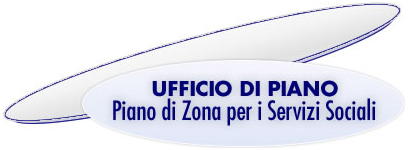 DATA SOTTOSCRIZIONE __________________________________________________DATI ANAGRAFICINome e Cognome________________________________________________________________________________________________________Nato a___________________________________________________________ il________________________________________________ sesso Residente a_______________________________ CAP__________________ Provincia___________ Via__________________________________ Domicilio (se diverso dalla residenza)___________________________________________________________________________________________________Tel._____________________________ 	Cell.____________________________ e-mail_____________________________________________________________Codice fiscale |_|_|_|_|_|_|_|_|_|_|_|_|_|_|_|_|        Tessera sanitaria |_|_|_|_|_|_|_|_|_|_|_|_|_|_|_|_|    Presenza di TUTORE					nominato con decreto n. ______________ del ___________________CURATORE					nominato con decreto n. ______________ del ___________________AMMINISTRATORE DI SOSTEGNO		nominato con decreto n. ______________ del ___________________Riferimenti: Nome e Cognome___________________________________________________________________________________________________________________Tel.______________________________________ Cell. _________________________________ e-mail (obbligatoria)__________________________________Specificare se:         FAMILIARE Grado di parentela____________________           ALTRO___________________________________________________________MOTIVAZIONI PERSONALI E ASPETTATIVE(della persona con disabilità)____________________________________________________________________________________________________________________________________________________________________________________________________________________________________________________________________________________________________________________________________________________________________________________________________________________________________________________________________________________________(della sua famiglia o della/e figura/e significativa/e di riferimento)____________________________________________________________________________________________________________________________________________________________________________________________________________________________________________________________________________________________________________________________________________________________________________________________________________________________________________________________________________________________OBIETTIVI GENERALI_____________________________________________________________________________________________________________________________________________________________________________________________________________________________________________________________________________________________________________________________________________________________________DESCRIZIONE GENERALE PROGETTO__________________________________________________________________________________________________________________________________________________________________________________________________________________________________________________________________________________________________________________________________________________________________________________________________________________________________________________________________________________________________________________________________________________________________________________________________________________________________________________________________________________________________________________________________________DETTAGLIO SPESE PER FINANZIARE IL PROGETTO INDIVIDUALE(es.: assistenza, mobilità, cure, tempo libero, spese alloggio solo per chi vive stabilmente nell’alloggio al di fuori del nucleo familiare, etc)DETTAGLIO INTERVENTI DA ATTIVARE* Con particolare attenzione all’acquisizione/implementazione delle abilità e competenze individuali, nonché allo sviluppo di un attivo inserimento in contesti sociali e di vita diversi dal contesto familiareEVENTUALI NOTE DEL PROGETTO CONCORDATO: _______________________________________________________________________________________________________________________                                    Persona disabile e/o famiglia/rappresentante legale  			  	        Rappresentante ASST		           ______________________                                                                                     ______________________			             (firma)						                                                 (firma)                                                     Referente ambito territoriale  				                      Responsabile del caso (case manager) 		             ______________________        			                                             ______________________      			                                                                               (firma)						                                                 (firma)NOMINATIVO CASE MANAGER:_______________________________________________________________________________________________________RIFERIMENTI (recapito/mail):__________________________________________________________________________________________________________PROGETTO INDIVIDUALEDGR XI/3404/2020 di Regione LombardiaL. 112/2016 DOPO DI NOI VOCECOSTO MENSILEA carico di fondi pubbliciA carico famigliaA carico di iniziative privateRisorse naturaliAmbiti/ dimensioni di vitaBisogniObiettivi*InterventiSaluteIstruzione/FormazioneLavoroMobilitàCasaSocialitàAltro